1.Напиши, что нарисовано на рисунке.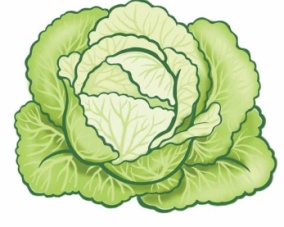 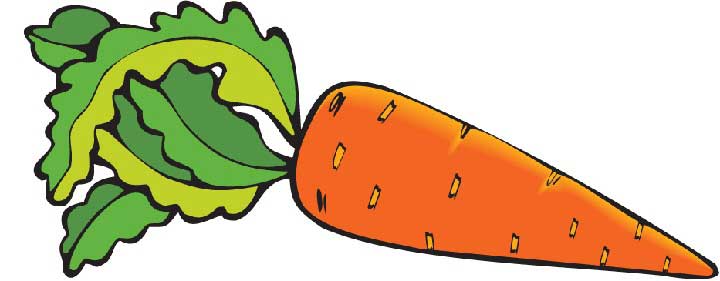 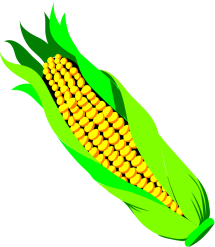 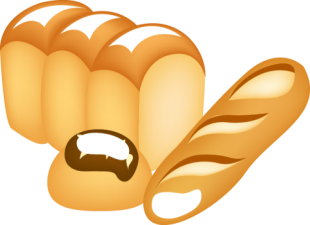 2.Перепеши следующие предложения, заменяя выделенные слова на he, she,it, we, they.1) I and Tom are friends. – _________________________________________________2) Alice likes sweets. – ____________________________________________________3) Jim and Jill can sing well. –_______________________________________________4) Tim is slim and sad. – ___________________________________________________5) Mary has got a hat. The hat is red. – ________________________________________3.Расставь слова в правильном порядке. Запиши предложения.1. name / My / is / Ralf. / dog’s________________________________________________________________2. can / a nice / see / crocodile. / I________________________________________________________________3. have / a funny / got / pig. / We________________________________________________________________4. got / He / seven / has / pencils. / red________________________________________________________________